ANEXO BSOLICITUD DE PASANTESDatos de la Empresa/Institución solicitante de pasantesRazón Social:Domicilio:¿Existe Convenio Marco VIGENTE firmado entre las partes?En caso de no existir Convenio Marco, o que esté desactualizado, debe solicitarse la firma.Tutor designado:Apellido y Nombres:						Nº CUIT/CUIL:Domicilio:							e-mailCargo que ocupa en la empresa o institución:Datos de la pasantíaNúmero de pasantes a tomar: 			Carrera: Detalle el perfil requerido (conocimientos específicos, grado de avance en la carrera, conocimientos de idioma, etc.):Domicilio donde se llevará a cabo la pasantía:Horario a cumplir (máx 20hrs semanales):	   Asignación estímulo:¿Desea que la UTN FRSF lleve a cabo un proceso de preselección interno?(1)	(2)(1) Se evalúa que cumplan con el perfil solicitado, y se les aplica una fórmula polinómica que tiene como variables índices de promedios, materias aplazadas, materias aprobadas, permanencia, etc. Se envían los datos de los n * 3 mejor puntuados (siendo n la cantidad de pasantes solicitados).(2) En este caso, se enviará el listado ordenado de forma aleatoria de todos los alumnos inscriptos que cumplan con el perfil requerido.Documentación a presentar:Copia del Convenio Colectivo de Trabajo o de la norma que rige a la Empresa/Organismo en cuanto a Salario.Plan de Trabajo propuesto para la pasantía, firmado por el Tutor (pág. 3 de este documento).  Completó esta solicitudApellido y nombres:En carácter de:Email:								Teléfono:Por la presente se deja constancia que la Empresa/Institución cumple con los recaudos de la Ley 26427 para tomar pasantes. Asimismo, estamos en conocimiento que sólo la firma y el debido registro de los convenios, hará posible la situación de pasantía.Firma: 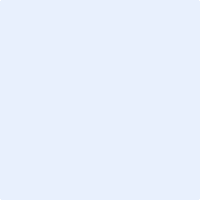 Aclaración:      Fecha:      Se deja aclarado que, una vez aprobado por el Docente Guía, el Plan de Trabajo propuesto, se dará difusión a la convocatoria de pasantía.Plan de trabajo propuesto para esta pasantíaFirma Tutor: Aclaración:      Fecha:      Duración (mín 2 meses – max 12 meses, con posibilidad de renovacion por 6 meses mas):Fecha de inicio (tentativa)